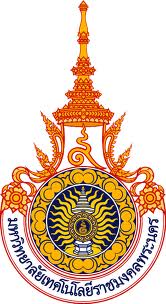 รายงานการประชุมคณะกรรมการบริหารกองทุนเพื่อการวิจัย ครั้งที่ 2/2557วันอังคารที่  6 พฤษภาคม 2557ณ  ห้องประชุมรพีพัฒน์ ชั้น 3  สำนักงานอธิการบดี -------------------------------------ผู้มาประชุมรองศาสตราจารย์ ดร.วิโรจ  	อิ่มพิทักษ์	รักษาราชการแทนอธิการบดี  	ประธานกรรมการผู้ช่วยศาสตราจารย์เฟื่องฟ้า 	เมฆเกรียงไกร	รองอธิการบดีฝ่ายวิจัยและบริการวิชาการ	รองประธานกรรมการรองศาสตราจารย์สุภัทรา  	  	โกไศยกานนท์	รองอธิการบดีฝ่ายวิชาการและวิเทศสัมพันธ์	กรรมการ		 รองศาสตราจารย์บุษรา  	สร้อยระย้า	รองอธิการบดีฝ่ายวางแผนและประกันคุณภาพ	กรรมการ  นางจุฬาภรณ์  	ตันติประสงค์	รองอธิการบดีฝ่ายการคลังและทรัพย์สิน 	กรรมการรองศาสตราจารย์วิมลพรรณ  	อาภาเวท	คณบดีคณะเทคโนโลยีสื่อสารมวลชน	กรรมการผู้ช่วยศาสตราจารย์วราพันธ์  	  มุ่งวิชา	คณบดีคณะบริหารธุรกิจ	กรรมการผู้ช่วยศาสตราจารย์ ดร.อมรา  	อมรแก้ว	คณบดีคณะวิทยาศาสตร์และเทคโนโลยี	กรรมการผู้ช่วยศาสตราจารย์อาภาพรรณ    ยุเหล็ก	คณบดีคณะอุตสาหกรรมสิ่งทอ	กรรมการ   	และออกแบบแฟชั่น		 อาจารย์ธานี  		สุคนธะชาติ 	คณบดีคณะสถาปัตยกรรมศาสตร์	กรรมการ   	และการออกแบบ		   นางวันดี  	ช่วยประยูรวงศ์  	ผู้อำนวยการกองคลัง	กรรมการ นางรตนมน  	จันทรอุทัย  	ผู้อำนวยการกองนโยบายและแผน	กรรมการ13. อาจารย์ธนภพ 	โสตรโยม 	แทนคณบดีคณะเทคโนโลยีคหกรรมศาสตร์ 	กรรมการ14. ผู้ช่วยศาสตราจารย์ศุภวุฒิ  	เนตรโพธิ์แก้ว	แทนคณบดีคณะวิศวกรรมศาสตร์	กรรมการ15. อาจารย์อรจิรา	ธรรมไชยางกูร	แทนคณบดีคณะศิลปศาสตร์	กรรมการ16. ผู้ช่วยศาสตราจารย์จุฑามาศ  	พีรพัชระ	ผู้อำนวยการสถาบันวิจัยและพัฒนา	กรรมการและ						เลขานุการ		17. นางสาวอินท์ธีมา	หิรัญอัครวงศ์	หัวหน้ากลุ่มวิจัย	กรรมการและ	ผู้ช่วยเลขานุการผู้ไม่มาประชุม1.  ผู้ช่วยศาสตราจารย์ ดร.ขจรศักดิ์  ศิริมัย	คณบดีคณะครุศาสตร์อุตสาหกรรม	ติดราชการ	2.  ผู้ช่วยศาสตราจารย์พัชรินทร์พร  ภู่อภิสิทธิ์	รองผู้อำนวยการสถาบันวิจัยและพัฒนา	ติดราชการ	ผู้เข้าร่วมประชุม1.  นางพลอยวรินทร์ 		รังสิกรรพุม	หัวหน้าสำนักงานผู้อำนวยการสถาบัน2.  นางสาวพัชรนันท์		ยังวรวิเชียร	เจ้าหน้าที่วิจัย3.  นางสาวเจนจิรา      		บ.ป.สูงเนิน	เจ้าหน้าที่วิจัย4.  นางสาวเมทิกา		พ่วงแสง		นักวิจัยปฏิบัติการ5.  นางสาววัชราภรณ์  		ชัยวรรณ	นักวิจัยปฏิบัติการ	6.  นางสาวเรณู			ยะแสง		เจ้าหน้าที่วิจัยเริ่มประชุม  เวลา 13.30 น.ระเบียบวาระที่ 1  เรื่องแจ้งให้ที่ประชุมทราบ                                                                   	ประธานในที่ประชุม รองศาสตราจารย์ ดร.วิโรจ อิ่มพิทักษ์ รักษาราชการแทนอธิการบดี กล่าวเปิดประชุม และมอบผู้ช่วยศาสตราจารย์จุฑามาศ พีรพัชระ ผู้อำนวยการสถาบันวิจัยและพัฒนา ดำเนินการประชุม        ตามระเบียบวาระการประชุม ดังต่อไปนี้ประธานแจ้งให้ที่ประชุมทราบ-ไม่มี- 	1.2  เรื่องที่เลขานุการแจ้งสรุปรายงานการประชุมคณะกรรมการบริหารกองทุนเพื่อการวิจัยตามที่ประธานได้มอบหมายฝ่ายเลขานุการจัดทำข้อมูลสรุปของการประชุมคณะกรรมการบริหารกองทุนเพื่อการวิจัย ครั้งที่ 1 – 3 /2556  ซึ่งได้ดำเนินการเรียบร้อยแล้วตามรายละเอียดดังนี้การขึ้นทะเบียนนักวิจัยในระบบบริหารงานวิจัย 	สถาบันวิจัยและพัฒนา (สวพ.) ร่วมกับสำนักวิทยบริการและเทคโนโลยีสารสนเทศได้พัฒนาระบบบริหารงานวิจัย (RPM) ขึ้น ตั้งแต่ปีงบประมาณ พ.ศ. 2555 ถึงปัจจุบัน เพื่อเป็นระบบสารสนเทศการวิจัยที่รองรับการบริหารจัดการงานวิจัยของมหาวิทยาลัยเทคโนโลยีราชมงคลพระนคร โดยสร้างระบบเพื่อเชื่อมโยงข้อมูลแผนงาน/โครงการวิจัยกับผลผลิตของงานวิจัยผ่านระบบเครือข่ายอินเทอร์เน็ต มีสิทธิ์การเข้าถึงข้อมูลตามความจำเป็นของผู้ดำเนินงาน ที่สามารถบันทึก สืบค้น ตรวจสอบ และจัดทำรายงานข้อมูลการวิจัย สรุปจำนวนโครงการวิจัย อาจารย์ประจำและจำนวนอาจารย์ที่ทำวิจัย และจำนวนนักวิจัยที่นำข้อมูลเข้าระบบบริหารงานวิจัย (RPM) ตั้งแต่ปีงบประมาณ พ.ศ. 2549 ถึงปัจจุบัน ตามรายละเอียดดังนี้ 	1. สรุปจำนวนโครงการวิจัย    	    โครงการวิจัยที่ได้รับการจัดสรรงบประมาณทั้งสิ้น 854 โครงการ โครงการวิจัยที่นำเข้าระบบ RPM จำนวน 558 โครงการ คิดเป็นร้อยละ 65.34 โครงการวิจัยที่ไม่ได้นำเข้าระบบ RPM จำนวน 296 โครงการ คิดเป็นร้อยละ 34.66หมายเหตุ : เก็บข้อมูล ณ วันที่ 6 พฤษภาคม 25572. สรุปจำนวนอาจารย์ประจำและจำนวนอาจารย์ที่ทำวิจัย   มทร.พระนคร มีอาจารย์ประจำ 598 คน อาจารย์ประจำที่ทำงานวิจัย 427 คน คิดเป็นร้อยละ 71.40หมายเหตุ : เก็บข้อมูล ณ วันที่ 6 พฤษภาคม 25573. สรุปจำนวนนักวิจัยที่นำข้อมูลเข้าระบบบริหารงานวิจัย (RPM)    อาจารย์ประจำที่ทำงานวิจัย 427 คน ดำเนินการนำเข้าข้อมูล 355 คน คิดเป็นร้อยละ 76.11 และยังไม่ดำเนินการ 102 คน คิดเป็นร้อยละ 23.89หมายเหตุ : เก็บข้อมูล ณ วันที่ 6 พฤษภาคม 2557มติที่ประชุม  รับทราบระเบียบวาระที่  2  เรื่องรับรองรายงานการประชุม		เลขานุการได้สรุปผลการประชุมคณะกรรมการบริหารกองทุนเพื่อการวิจัย ครั้งที่ 1/2557 เมื่อวันจันทร์ที่ 10 มีนาคม 2557 จำนวน 5 หน้ามติที่ประชุม  รับรองรายงานการประชุม โดยไม่มีข้อแก้ไขระเบียบวาระที่  3  เรื่องสืบเนื่อง	3.1 ค่าตอบแทนผู้ทรงคุณวุฒิผู้ประเมินคุณภาพงานวิจัย  	1) ขั้นตอนการปฏิบัติงาน (Flow chart) การดำเนินการประเมินคุณภาพงานวิจัย			จากการประชุมคณะกรรมการบริการกองทุนเพื่อการวิจัย ครั้งที่ 1/2557 เมื่อวันที่ 10 มีนาคม 2557 ระเบียบวาระที่ 3 เรื่องสืบเนื่อง ที่ประชุมมีมติ มอบให้ สวพ. จัดทำขั้นตอนการปฏิบัติงาน (Flow chart) ของการประเมินคุณภาพงานวิจัย ซึ่งประกอบไปด้วย 3 ขั้นตอน คือ 1. ขั้นตอนการประเมินข้อเสนอการวิจัย 2. ขั้นตอนการประเมินรายงานความก้าวหน้าการวิจัย  3. ขั้นตอนการประเมินรายงานวิจัยฉบับสมบูรณ์ ซึ่งขณะนี้ได้ดำเนินการเรียบร้อยแล้ว และเลขานุการได้แจ้งในที่ประชุมว่าขั้นตอนการประเมินฯ ใช้ประเมินสำหรับโครงการวิจัยที่ได้รับการจัดสรรงบประมาณรายจ่ายและงบประมาณเงินรายได้มหาวิทยาลัยไม่รวมถึงโครงการวิจัยที่ได้รับการจัดสรรงบประมาณเงินรายได้คณะ เงินรายได้วิจัยสถาบัน และงบประมาณภายนอก จึงเสนอต่อที่ประชุมเพื่อพิจารณาหลักเกณฑ์เพื่อนำไปใช้เป็นข้อมูลประกอบการดำเนินงานของการประเมินคุณภาพงานวิจัย มีรายละเอียดดังนี้  1. ขั้นตอนการประเมินข้อเสนอการวิจัย2. ขั้นตอนการประเมินรายงานความก้าวหน้าการวิจัย3. การประเมินรายงานวิจัยฉบับสมบูรณ์  	2)  หลักเกณฑ์ค่าตอบแทนผู้ทรงคุณวุฒิผู้ประเมินคุณภาพงานวิจัย จากการประชุมคณะกรรมการบริการกองทุนเพื่อการวิจัย ครั้งที่ 1/2557 เมื่อวันที่ 10 มีนาคม 2557 ระเบียบวาระที่ 3 เรื่องสืบเนื่อง ที่ประชุมมีมติ มอบให้ สวพ. รวบรวมหลักเกณฑ์ค่าตอบแทนผู้ทรงคุณวุฒิผู้ประเมินคุณภาพงานวิจัย ทั้งผู้ทรงคุณวุฒิภายในและภายนอกมหาวิทยาลัย โดยศึกษาข้อมูลจากมหาวิทยาลัยอื่นประกอบ และสรุปข้อมูลนำเข้าที่ประชุมเพื่อประกอบการพิจารณาหลักเกณฑ์การจ่ายค่าตอบแทนฯ ในส่วนของ มทร.พระนคร นั้น สวพ. ได้ดำเนินการเรียบร้อยแล้ว โดยมีข้อมูลประกอบรวม 4 มหาวิทยาลัย ได้แก่ มทร. 3 แห่ง คือ มทร.ธัญบุรี มทร.รัตนโกสินทร์ มทร.ศรีวิชัย และ มหาวิทยาลัยเทคโนโลยีสุรนารี จึงเสนอที่ประชุมเพื่อพิจารณาการจ่ายค่าตอบแทนผู้ทรงคุณวุฒิผู้ประเมินคุณภาพงานวิจัย มติที่ประชุม เห็นชอบ 1) ขั้นตอนการปฏิบัติงาน (Flow Chart) ของการประเมินคุณภาพงานวิจัย 2) การจ่ายค่าตอบแทนผู้ทรงคุณวุฒิผู้ประเมินคุณภาพงานวิจัย ในส่วนของการประเมินข้อเสนอการวิจัย โดยเบิกเงินจากกองทุน เพื่อการวิจัย โดยให้ชะลอการจ่ายตอบแทนการประเมินรายงานความก้าวหน้าการวิจัย และการประเมินรายงานวิจัยฉบับสมบูรณ์ และมอบ สวพ. จัดทำหลักเกณฑ์ค่าตอบแทนผู้ทรงคุณวุฒิผู้ประเมินคุณภาพงานวิจัย เสนอมหาวิทยาลัย ต่อไป	3.2  การจัดสรรเงินรายได้สมทบเข้ากองทุนเพื่อการวิจัย      	1) ทบทวนประมาณการการตีพิมพ์บทความเพื่อรับเงินรางวัลสนับสนุนจากกองทุนเพื่อการวิจัย ประจำปี พ.ศ. 2557 			จากการประชุมคณะกรรมการบริการกองทุนเพื่อการวิจัย ครั้งที่ 1/2557 เมื่อวันที่ 10 มีนาคม 2557 ระเบียบวาระที่ 3 เรื่องสืบเนื่อง ที่ประชุมมีมติ มอบให้ สวพ. แจ้งคณะเพื่อทบทวนประมาณการการตีพิมพ์บทความเพื่อรับเงินรางวัล ประจำปี พ.ศ.2557 เพื่อประกอบข้อมูลการใช้จ่ายเงินกองทุนเพื่อการวิจัยประจำปี พ.ศ. 2557 สวพ. ได้แจ้งเรื่องถึง หน่วยงาน 9 คณะ เพื่อทบทวนทบทวนประมาณการการตีพิมพ์บทความ พบว่าทุกคณะยืนยันข้อมูลเดิม รวมงบประมาณ จำนวน 3,656,000 บาท แต่ในปีงบประมาณ พ.ศ. 2557 มหาวิทยาลัยจัดสรรเงินรายได้สมทบเป็นเงิน 2,771,300 บาท เมื่อเทียบกับกิจกรรมค่าใช้จ่ายในการจัดสรรเพียงกิจกรรมเดียว พบว่ามีค่าใช้จ่ายเกินกว่าเงินสมทบ 884,700 บาท 	2)  การจัดสรรเงินสมทบเข้ากองทุนเพื่อการวิจัยจากการประชุมคณะกรรมการบริการกองทุนเพื่อการวิจัย ครั้งที่ 1/2557 เมื่อวันที่ 10 มีนาคม 2557 ระเบียบวาระที่ 3 เรื่องสืบเนื่อง ที่ประชุมมีมติ มอบให้ สวพ. รวบรวมข้อมูลเกี่ยวกับร้อยละของงบประมาณเงินรายได้ที่สมทบเข้ากองทุนเพื่อการวิจัยเพิ่มเติมจากมหาวิทยาลัยอื่นๆ สวพ. ได้รวบรวมรายละเอียดสรุปเป็นตารางเปรียบเทียบ พบว่าหลายมหาวิทยาลัยได้รับเงินสมทบเข้ากองทุนเพื่อการวิจัยเป็นจำนวนมากเมื่อเทียบกับ มทร.พระนคร และมีเงินสมทบจากแหล่งอื่นด้วย ยกเว้น มทร.อีสาน มติที่ประชุม  เห็นชอบ 1) ประมาณการการตีพิมพ์บทความ จำนวน 3,656,000 บาท  2) สนับสนุนเงินสมทบเข้ากองทุนเพื่อการวิจัยร้อยละ 2 ของงบประมาณเงินรายได้ประจำปี และมอบ สวพ. นำเรื่องการสนับสนุนเงินสบทบฯ เข้าที่ประชุมสภามหาวิทยาลัยเพื่อพิจารณาต่อไป ระเบียบวาระที่  4  เรื่องเสนอเพื่อพิจารณา	ไม่มีระเบียบวาระที่  5  เรื่องเสนอเพื่อทราบ   5.1  คำสั่งมหาวิทยาลัยเทคโนโลยีราชมงคลพระนคร ที่ 206/2557 ลงวันที่ 10 มีนาคม พ.ศ.2557เรื่องแต่งตั้งคณะกรรมการบริหารกองทุนเพื่อการวิจัย เลขานุการ แจ้งเรื่องคำสั่งมหาวิทยาลัยเทคโนโลยีราชมงคลพระนคร ที่ 206/2557 ลงวันที่ 10 มีนาคม พ.ศ.2557 เรื่อง แต่งตั้งคณะกรรมการบริหารกองทุนเพื่อการวิจัย ตามมติที่ประชุมสภามหาวิทยาลัยเทคโนโลยี   ราชมงคลพระนคร ครั้งที่ 3/2557 เมื่อวันพุธที่ 26 กุมภาพันธ์ 2557 เห็นชอบในหลักการปรับแก้ความในระเบียบ ข้อบังคับและคำสั่งฉบับเดิมที่ใช้บังคับอยู่เดิม ที่ระบุถึง ชื่อตำแหน่งรองอธิการบดีด้านต่างๆ ให้ปรับแก้ชื่อตำแหน่งรองอธิการบดีให้ถูกต้องสอดคล้องกับชื่อตำแหน่งและภารกิจของรองอธิการบดีที่กำหนดขึ้นใหม่ มติที่ประชุม  รับทราบระเบียบวาระที่  6  เรื่องอื่นๆ          		ประธานในที่ประชุม กล่าวถึง ภารกิจทั้ง 4 ด้านของ มทร.พระนคร ซึ่งผู้อำนวยการ สถาบัน สำนัก กอง     ที่เป็นสายสนับสนุนมีหน้าที่สนับสนุนให้เกิดภารกิจ การเรียนการสอนซึ่งเป็นภารกิจหลักของมหาวิทยาลัยในระดับอุดมศึกษา โดยคณะต่างๆ เป็นหน่วยงานดำเนินการ และงานวิจัยเป็นภารกิจรอง เพื่อก้าวสู่การเป็นมหาวิทยาลัยวิจัย ดังนั้นอาจารย์   ทุกคนต้องเป็นนักวิจัย และงานวิจัยต้องกำกับโดยคณะต้นสังกัดของนักวิจัย งานวิจัยของคณะต้องเป็นงานวิจัยเกี่ยวกับการเรียนการสอนของคณะ และนักวิจัยสามารถขอรับการสนับสนุนแหล่งทุนทั้งภายในและภายนอกมหาวิทยาลัย เน้นการทำงานอย่างเป็นระบบ โดยคำนึงถึงการวิจัยตามแผนงานวิจัยเชิงโจทย์ที่สำคัญ (Agenda Based) และแผนงานวิจัยเชิงพื้นที่ (Area Based) คณบดีต้องพัฒนาขีดความสามารถในการจัดหางบประมาณรวมถึงจัดระบบการบริหารจัดการของคณะ โดยให้ สวพ. บริหารจัดการนโยบายงานวิจัยของ มทร.พระนคร บริหารจัดการเครื่องมือและอุปกรณ์การวิจัย เพื่อสร้างความพร้อมและพัฒนาอาจารย์ที่กระจายอยู่ตามคณะต่างๆ มติที่ประชุม  รับทราบ โดยมอบคณบดีบริหารจัดการงานวิจัยและกำกับดูแลการทำงานวิจัยของบุคลากรในคณะ และมอบ สวพ. บริหารจัดการงานวิจัยในภาพรวมให้เป็นไปตามนโยบายของมหาวิทยาลัยเลิกประชุม  เวลา  15.00 น.   นางสาวอินท์ธีมา  หิรัญอัครวงศ์                   ผู้จดรายงานการประชุม	   ผู้ช่วยศาสตราจารย์จุฑามาศ  พีรพัชระ           ผู้ตรวจรายงานการประชุมวัน/เดือน/ปีรายละเอียด16 พฤษภาคม 2556ประชุมคณะกรรมการบริหารกองทุนเพื่อการวิจัยครั้งที่ 1/2556   ประธาน : ผู้ช่วยศาสตราจารย์เฟื่องฟ้า เมฆเกรียงไกร รองอธิการบดีด้านวิจัยและบริการวิชาการ                                          - เห็นชอบ (ร่าง) ประกาศมหาวิทยาลัยเทคโนโลยีราชมงคลพระนคร เรื่อง หลักเกณฑ์และอัตราการ      จ่ายเงินกองทุนเพื่อการวิจัยเป็นเงินรางวัลสนับสนุนการตีพิมพ์บทความในวารสาร - เห็นชอบ แผนการใช้จ่ายเงินกองทุนเพื่อการวิจัยประจำปีงบประมาณ พ.ศ. 2557 โดยให้คณะประมาณการ การตีพิมพ์บทความเพื่อรับเงินรางวัลสนับสนุนจากกองทุนเพื่อการวิจัย ประจำปีงบประมาณ พ.ศ. 2557- เห็นชอบ แผนการใช้จ่ายเงินกองทุนเพื่อการวิจัย ประจำปีงบประมาณ พ.ศ. 2556 ดังนี้                        1. ส่งเสริมและสนับสนุนการตีพิมพ์และเผยแพร่ผลงานวิจัย  500,000 บาท                                                     2. ส่งเสริมและสนับสนุนการดําเนินกิจกรรมอื่นที่เกี่ยวข้องกับการวิจัย  500,000  บาท                                                     วัน/เดือน/ปีรายละเอียด13 กันยายน 2556ประชุมคณะกรรมการบริหารกองทุนเพื่อการวิจัยครั้งที่ 2/2556ประธาน : ผู้ช่วยศาสตราจารย์จุฑามาศ พีรพัชระ รักษาราชการแทนอธิการบดีมหาวิทยาลัยเทคโนโลยี   ราชมงคลพระนคร- เห็นชอบ ประมาณการการตีพิมพ์บทความเพื่อรับเงินรางวัลสนับสนุนของคณะ- เห็นชอบ ปฏิทินงานกองทุนวิจัย ประจำปีงบประมาณ พ.ศ. 2557- เห็นชอบ ขั้นตอนการขอรับเงินรางวัลสนับสนุนการตีพิมพ์บทความ   - อนุมัติโดยหลักการ การสนับสนุนค่าใช้จ่ายในการตีพิมพ์บทความ Journal of Applied Sciences Research ในจัดการประชุมวิชาการมหาวิทยาลัยเทคโนโลยีราชมงคล ครั้งที่ 5 และการประชุมวิชาการนานาชาติ มหาวิทยาลัยเทคโนโลยีราชมงคล ครั้งที่ 4 จำนวน 10 บทความ บทความละ 100 USD- ทราบ สรุปผลการดำเนินงานการจัดทำ คำสั่ง ระเบียบ และประกาศ ของกองทุนเพื่อการวิจัย ประจำปีงบประมาณ 2556  จำนวน 8 เรื่อง- ทราบ สรุปผลการสนับสนุนเงินรางวัลการตีพิมพ์บทความ ประจำปีงบประมาณ พ.ศ. 2556                          (เริ่มดำเนินการ ตั้งแต่ มิถุนายน 2556 ถึง กันยายน 2556) รวม 10 บทความ  เป็นบทความวิจัยระดับชาติ  2 บทความ ระดับนานาชาติ (SJR) 7 บทความ และบทความวิชาการระดับชาติ 1 บทความ- ทราบ สรุปผลการใช้จ่ายเงินกองทุนเพื่อการวิจัยประจำปีงบประมาณ พ.ศ. 2556 รายการส่งเสริมและสนับสนุนการตีพิมพ์และเผยแพร่งานผลงานวิจัย รวมเป็นเงิน  283,000  บาท                                                                                                                                                                  11 ตุลาคม 2556ประชุมคณะกรรมการบริหารกองทุนเพื่อการวิจัยครั้งที่ 3/2556ประธาน : ผู้ช่วยศาสตราจารย์จุฑามาศ พีรพัชระ รักษาราชการแทนอธิการบดีมหาวิทยาลัยเทคโนโลยี   ราชมงคลพระนคร-  เห็นชอบ สรุปประมาณการการตีพิมพ์บทความเพื่อรับเงินรางวัลสนับสนุน ประจำปีงบประมาณ พ.ศ. 2557  จำนวน 167 บทความ งบประมาณ 3,656,000  บาท- เห็นชอบ สนับสนุนค่าใช้จ่ายในการตีพิมพ์บทความ Journal of Applied Sciences Research เพิ่มเติมจาก 10 บทความ เป็น 15 บทความ รวมเป็นเงิน 51,000  บาท                                                                                     - เห็นชอบ แผนการดำเนินงาน ประจำปีงบประมาณ พ.ศ. 2557 กองทุนเพื่อการวิจัย มหาวิทยาลัยเทคโนโลยีราชมงคลพระนคร ดังนี้1. ส่งเสริมและสนับสนุนการตีพิมพ์และเผยแพร่ผลงานวิจัย  3,800,000  บาท2. ส่งเสริมและสนับสนุนการดําเนินกิจกรรมอื่นที่เกี่ยวข้องกับการวิจัย 500,000 บาท        โดยใช้เงินกองทุนฯ ประจำปี พ.ศ. 2557 จำนวน 2,771,300 บาท และใช้เงินกองทุนฯ สะสม             จำนวน 1,528,700 บาท คิดเป็นร้อยละ 15.24 ของเงินสะสม  ซึ่งตามที่คณะกรรมการให้ใช้เงินกองทุนฯ สะสมได้ไม่เกินร้อยละ 20 ของเงินกองทุนสะสม                                                                                       - เห็นชอบ การโอนเงินเหลือจ่ายจากโครงการวิจัยที่มาจากเงินรายได้เข้าเป็นรายได้เงินกองทุนเพื่อการวิจัย    สำหรับการหารายได้ของกองทุนเพื่อการวิจัยมอบคณะกรรมการบริหารกองทุนฯ ดำเนินการปีงบประมาณโครงการที่ได้รับการจัดสรรงบประมาณ(โครงการ)โครงการที่นำเข้าระบบ RPM(โครงการ)ร้อยละโครงการที่ไม่ได้นำเข้าระบบ RPM(โครงการ)ร้อยละ254917423.531376.4725506334.766095.242551871314.947485.062552541425.934074.072553755370.672229.33255411010595.4554.55255512512499.2010.80255614911677.853322.15255717412672.414827.59รวมทั้งสิ้น85455865.3429634.66หน่วยงานอาจารย์ประจำ(คน)นักวิจัย(คน)ร้อยละของอาจารย์ประจำที่ทำงานวิจัยคณะครุศาสตร์อุตสาหกรรม482858.33คณะเทคโนโลยีคหกรรมศาสตร์787697.44คณะเทคโนโลยีสื่อสารมวลชน322371.88คณะบริหารธุรกิจ987778.57คณะวิทยาศาสตร์และเทคโนโลยี704868.57คณะวิศวกรรมศาสตร์1216049.59คณะศิลปศาสตร์906167.78คณะสถาปัตยกรรมศาสตร์และการออกแบบ252184.00คณะอุตสาหกรรมสิ่งทอและออกแบบแฟชั่น363391.67มทร.พระนคร59842771.40หน่วยงานจำนวนนักวิจัย(คน)ดำเนินการ(คน)ร้อยละยังไม่ดำเนินการ(คน)ร้อยละคณะครุศาสตร์อุตสาหกรรม28932.141967.86คณะเทคโนโลยีคหกรรมศาสตร์766788.16911.84คณะเทคโนโลยีสื่อสารมวลชน231669.57730.43คณะบริหารธุรกิจ775774.032025.97คณะวิทยาศาสตร์และเทคโนโลยี484287.50612.50คณะวิศวกรรมศาสตร์604575.001525.00คณะศิลปศาสตร์614370.491829.51คณะสถาปัตยกรรมศาสตร์และการออกแบบ211466.67733.33คณะอุตสาหกรรมสิ่งทอและออกแบบแฟชั่น333296.9713.03มทร.พระนคร42735576.1110223.89ผู้รับผิดชอบขั้นตอนรายละเอียด/เอกสารเริ่มต้นสวพ.รวบรวมข้อเสนอการวิจัย- แบบฟอร์มการรวบรวมรายชื่อข้อเสนอการวิจัยแยกตามสาขาวิชาการสำหรับใช้ในการตรวจประเมินสวพ.รับสมัครอนุกรรมการประเมินข้อเสนอการวิจัย- หนังสือแจ้งเวียนเรื่องการเปิดรับสมัครอนุกรรมการวิจัยคณะส่งรายชื่ออนุกรรมการวิจัยตามสาขาวิชาการที่กำหนด- รายชื่ออนุกรรมการวิจัยที่คณะเสนอสวพ.จัดทำคำสั่งแต่งตั้งคณะอนุกรรมการวิจัย- จัดทำคำสั่งแต่งตั้งคณะ อนุกรรมการพิจารณาข้อเสนอการวิจัย และขออนุมัติคำสั่งสวพ.นักวิจัยประชุมอนุกรรมการวิจัยนักวิจัยจัดทำข้อเสนอการวิจัย- เอกสารการประชุมอนุกรรมการพิจารณาข้อเสนอการวิจัย- แบบประเมินสวพ./นักวิจัยบันทึกข้อมูลผ่านระบบ NRPM /RPMสวพ./กองคลังดำเนินการเบิกจ่ายเงินค่าตอบแทนให้อนุกรรมการวิจัย- หนังสือบันทึกข้อความการจ่ายเงินถึงกองคลังสวพ./กองคลังสรุปข้อมูลจบผู้รับผิดชอบขั้นตอนรายละเอียด/เอกสารเริ่มสวพ.ตรวจสอบ และรวบรวมข้อมูลของโครงการวิจัยที่ได้รับการจัดสรรงบประมาณตารางสรุปข้อมูลจำนวนโครงการที่ได้รับการจัดสรรงบประมาณวิจัยสวพ./หน่วยงานแจ้งเรื่องถึงหน่วยงานให้จัดทำรายงานความก้าวหน้าตามระยะเวลากำหนดทำหนังสือบันทึกข้อความแจ้งให้หน่วยงานรายงานความก้าวหน้าแนบฟอร์มรายงานความก้าวหน้าตามแบบ ตช-1ช/ดนักวิจัย/หน่วยงานจัดทำรายงานความก้าวหน้าฯ ส่ง สวพ.ทำหนังสือบันทึกข้อความแจ้งให้หน่วยงานรายงานความก้าวหน้าแนบฟอร์มรายงานความก้าวหน้าตามแบบ ตช-1ช/ดสวพ.ตรวจสอบความถูกต้องของรายงานความก้าวหน้า ทำหนังสือบันทึกข้อความแจ้งให้หน่วยงานรายงานความก้าวหน้าแนบฟอร์มรายงานความก้าวหน้าตามแบบ ตช-1ช/ดสวพ.เสนอผู้ทรงคุณวุฒิพิจารณาทำหนังสือบันทึกข้อความแจ้งให้หน่วยงานรายงานความก้าวหน้าแนบฟอร์มรายงานความก้าวหน้าตามแบบ ตช-1ช/ดผู้ทรงคุณวุฒิพิจารณารายงานความก้าวหน้าแบบประเมินรายงานความก้าวหน้าสวพ./ผู้ทรงคุณวุฒิแจ้งผลพิจารณาแบบฟอร์มแจ้งผลการพิจารณาสวพ./กองคลังดำเนินการเบิกจ่ายเงินค่าตอบแทนให้ผู้ทรงคุณวุฒิหนังสือบันทึกข้อความการจ่ายเงินถึงกองคลังสวพ./หน่วยงานแจ้งผลพิจารณารายงานความก้าวหน้าถึงหน่วยงานหนังสือบันทึกข้อความแจ้งผลการ พิจารณาถึงหน่วยงานผลพิจารณารายงานความก้าวหน้าสวพ.สรุปข้อมูลหนังสือบันทึกข้อความแจ้งผลการ พิจารณาถึงหน่วยงานผลพิจารณารายงานความก้าวหน้าจบหนังสือบันทึกข้อความแจ้งผลการ พิจารณาถึงหน่วยงานผลพิจารณารายงานความก้าวหน้าผู้รับผิดชอบขั้นตอนรายละเอียด/เอกสารเริ่มต้นหน่วยงาน/นักวิจัยส่งรายงานวิจัยฉบับสมบูรณ์ให้สถาบันวิจัยและพัฒนา (สวพ.) ตามแบบที่กำหนดรายงานวิจัยฉบับสมบูรณ์สวพ.ตรวจสอบความถูกต้องตามแบบรายงานวิจัยฉบับสมบูรณ์เสนอผู้ทรงคุณวุฒิเพื่อพิจารณาแบบฟอร์มการพิจารณารายงานวิจัยฉบับสมบูรณ์สวพ.พิจารณารายงานวิจัยฉบับสมบูรณ์ผู้ทรงคุณวุฒิแบบประเมินรายงานวิจัยฉบับสมบูรณ์สวพ./ผู้ทรงคุณวุฒิแจ้งผลการพิจารณารายงานวิจัยฉบับสมบูรณ์ผลการประเมินรายงานวิจัยฉบับสมบูรณ์สวพ./กองคลังดำเนินการเบิกจ่ายเงินค่าตอบแทนให้ผู้ทรงคุณวุฒิหนังสือบันทึกข้อความการจ่ายเงินถึงกองคลังนักวิจัย/หน่วยงาน/สวพ.ส่งรายงานวิจัยฉบับสมบูรณ์ที่เข้าเล่มทำปกเรียบร้อยตามจำนวนที่กำหนดหนังสือบันทึกข้อความแจ้งผลการประเมินรายงานวิจัยฉบับสมบูรณ์สวพ.สรุปข้อมูล จบ